附件六：初審簡報(創意組):(PPT簡報封面需包含如下資料，可自行排版及美編，頁數含封面20頁內) 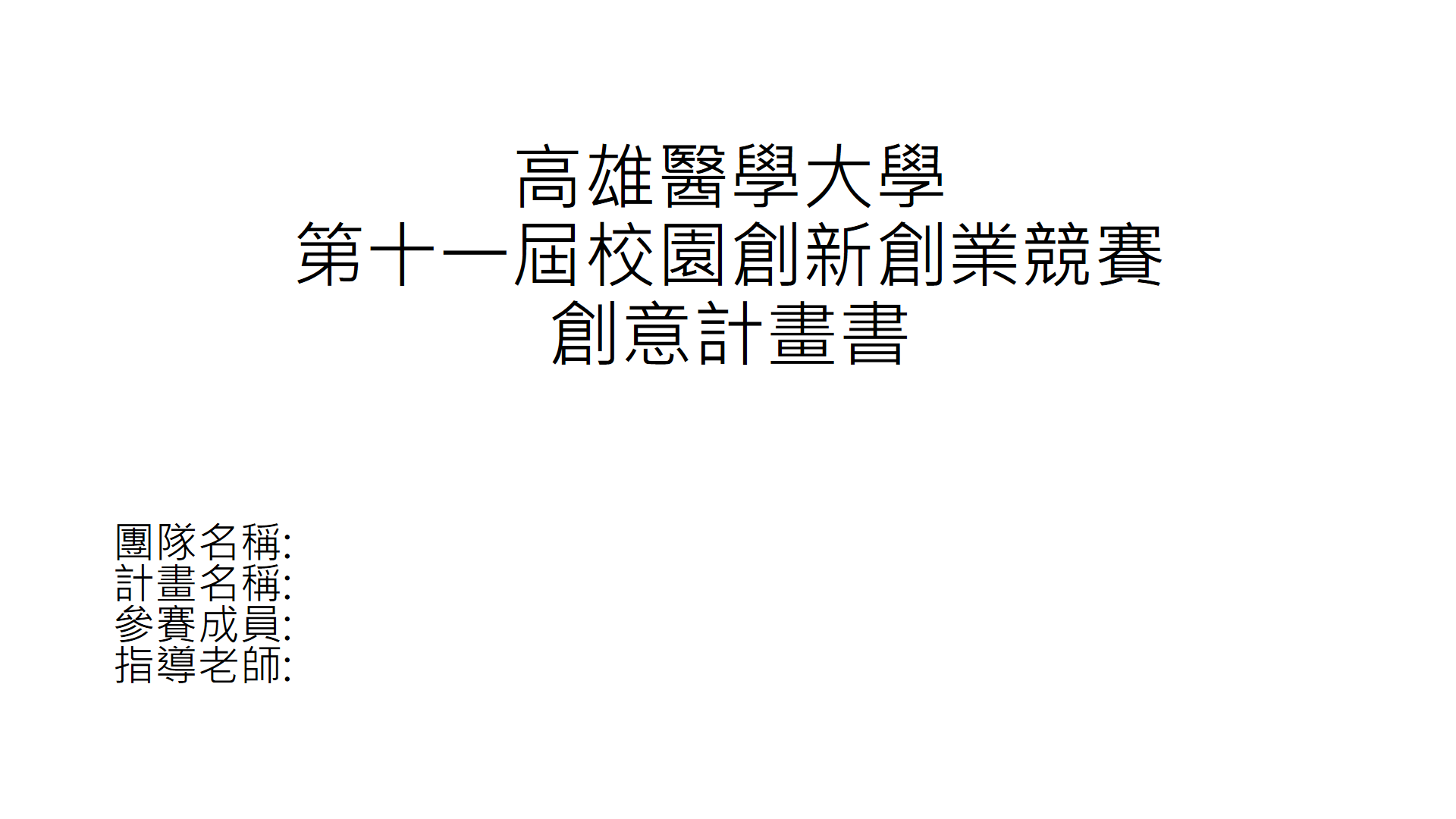 簡報格式(主辦單位所提供之模版僅供參考，重點與格式可自行修正，無須完全依所列模板的格式)創新構想該產品/服務能解決什麼問題？滿足何種需求?創新內容及運用產品/服務之創新性與核心價值市場需求及潛力目標市場與規模既有及潛在主要競爭者之市佔率與優、劣勢行銷策略目標市場、客戶等產品如何銷售或進入通路創新效益(貢獻)對社會的貢獻團隊執行力團隊成員組成與主責業務分工團隊成員獲獎經歷是否有非團隊成員之合作夥伴(例如業師與顧問…等)團隊掌握之產品相關專利